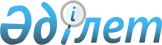 Ветеринариялық бақылауға (қадағалауға) жататын тауарлар түрлерінің анықтамалығы туралыЕуразиялық экономикалық комиссия Алқасының 2020 жылғы 20 қаңтардағы № 13 шешімі
      2014 жылғы 29 мамырдағы Еуразиялық экономикалық одақ туралы шарттың 58-бабына және Еуразиялық экономикалық одақ шеңберіндегіақпараттық-коммуникациялық технологиялар және ақпараттықөзара іс-қимыл туралы хаттаманың (2014 жылғы 29 мамырдағы Еуразиялық экономикалық одақ туралы шартқа № 3 қосымша) 4 және 7-тармақтарына сәйкес және Еуразиялық экономикалық комиссия Алқасының 2015 жылғы 17 қарашадағы № 155 шешімімен бекітілген Еуразиялық экономикалық одақтың бірыңғай нормативтік-анықтамалық ақпарат жүйесі туралы ережені басшылыққа ала отырып Еуразиялық экономикалық комиссия Алқасы шешті:
      1. Қоса беріліп отырған ветеринариялық бақылауға (қадағалауға) жататын тауарлар түрлерінің анықтамалығы (бұдан әрі – анықтамалық) бекітілсін.
      2. Анықтамалық Еуразиялық экономикалық одақтың бірыңғай нормативтік-анықтамалық ақпарат жүйесі ресурстарының құрамына енгізілсін.
      3. Мынадай:
      анықтамалық осы Шешім күшіне енген күннен бастап қолданылады;
      анықтамалыққа қатысты оператор функцияларын Еуразиялық экономикалық комиссия орындайды;
      Еуразиялық экономикалық одақ шеңберінде ветеринариялық-санитариялық шараларды қолдану саласындағы ортақ процестерді іске асырған кезде анықтамалықтың кодтық белгіленімдерін пайдалану міндетті болып табылады деп белгіленсін.
      4. Осы Шешім алғашқы ресми жарияланған күнінен бастап күнтізбелік 30 күн өткен соң күшіне енеді.  Ветеринариялық бақылауға (қадағалауға) жататын тауарлар түрлерінің АНЫҚТАМАЛЫҒЫ I. Анықтамалықтың егжей-тегжейлі мәліметтері II. Анықтамалықтың паспорты III. Анықтамалық құрылымының сипаттамасы 
      1. Осы бөлім анықтамалықтың құрылымы мен деректемелік құрамын, оның ішінде деректемелер мәндерінің салаларын және оларды қалыптастыру қағидаларын анықтайды. 
      2. Анықтамалықтың құрылымы мен деректемелік құрамы кестеде келтірілген, онда мынадай жолдар (графалар) қалыптастырылады:
      "деректеме мәнінің саласы" – элементтің мағынасын (семантикасын) түсіндіретін мәтін;
      "деректеме мәнін қалыптастыру қағидалары" – элементтің мақсатын нақтылайтын және оны қалыптастырудың (толтырудың) қағидаларын анықтайтын мәтін немесе элементтің ықтимал мәндерінің сөзбен сипатталуы;
      "көпт." – деректеменің көптігі (деректеменің ықтимал қайталануының міндеттілігі (опциялылығы) және саны).
      3. Деректемелердің көптігін көрсету үшін мынадай белгіленімдер пайдаланылады:
      1 –  деректеме міндетті, қайталауға жол берілмейді; 
      n – деректеме міндетті, n рет (n > 1) қайталануға тиіс;
      1..* - деректеме міндетті, ешбір шектеусіз қайталауға болады;
      n..* - деректеме міндетті, кемінде n рет (n > 1) рет қайталануға тиіс;
      n..m – деректеме міндетті, n реттен кем және m реттен көп (n > 1, m > n) қайталанбауға тиіс;
      0..1 – деректеме опциялы, қайталауға жол берілмейді;
      0..* - деректеме опциялы, ешбір шектеусіз қайталауға болады;
      0..m – деректеме опциялы, m реттен (m > 1) асырмай қайталауға болады.
      Кесте Анықтамалықтың құрылымы мен деректемелік құрамы
					© 2012. Қазақстан Республикасы Әділет министрлігінің «Қазақстан Республикасының Заңнама және құқықтық ақпарат институты» ШЖҚ РМК
				
      Еуразиялық экономикалық комиссияАлқасының Төрағасы

Т. Саркисян
Еуразиялық экономикалық 
комиссия Алқасының
2020 жылғы 20 қаңтардағы
№ 13 шешімімен
БЕКІТІЛГЕН
Тауар түрінің коды
Тауар түрінің атауы
ЕАЭО СЭҚ ТН сәйкес тауар коды
Шектеу қолданылатын Еуразиялық экономикалық одаққа мүше мемлекеттің коды
Ескертпе
00001
Жылқы, есек және қашырлар, тірі
0101
00002
Тірі ірі қара мал
0102
00003
Тірі шошқа
0103
00004
Тірі қой-ешкі
0104
00005
Тірі үй құзы, яғни үй тауықтары (Gallus domesticus), үйрек, қаз, күркетауық және мысыртауық
0105
00006
Өзге тірі жануарлар
0106
00007
Ірі қара мал еті, жаңа сойылған немесе тоңазытылған 
0201
00008
Ірі қара мал еті, мұздатылған
0202
00009
Жаңа сойылған шошқа еті, тоңазытылған немесе мұздатылған 
0203
00010
Жаңа сойылған қой еті немесе ешкі еті, тоңазытылған немесе мұздатылған 
0204
00011
Жылқы, есек немесе қашыр еті, жаңа сойылған, тоңазытылған немесе мұздатылған 
020500
00012
Ірі қара малдың, шошқалардың, қойлардың, ешкілердің, жылқылардың, есектердің немесе қашырлардың тағамдық қосалқы өнімдері, жаңа сойылған, тоңазытылған немесе мұздатылған 
0206
00013
Үй құсының ЕАЭО СЭҚ ТН 0105 тауар позициясында көрсетілген еті мен тағамдық қосалқы өнімдері, жаңа сойылған, тоңазытылған немесе мұздатылған 
0207
00014
Өзге де ет және тағамдық еттің қосалқы өнімдері, жаңа сойылған, тоңазытылған немесе мұздатылған 
0208
00015
Арық еттен сылынып алынған шошқа тоң майы мен үй құсының тоң майы, шыжғырылмаған немесе басқа тәсілмен алынбаған, жас, тоңазытылған, мұздатылған, тұздалған*, тұздық судағы*, кептірілген* немесе ысталған 
0209
"*" белгісімен белгіленген тауарлар эпизоотиялық салауаттық бөлігінде тексеріледі
00016
Тұздалған*, тұздық судағы*, кептірілген* немесе ысталған* ет және тағамдық қосымша ет өнімдері; еттен немесе қосымша ет өнімдерінен жасалған тағамдық ұн* 
0210
"*" белгісімен белгіленген тауарлар эпизоотиялық салауаттық бөлігінде тексеріледі
00017
Тірі балық
0301
00018
ЕАЭО СЭҚ ТН 0304 тауар позициясының балық етін және балық сүбесін қоспағанда, жаңа ұсталған немесе мұздатылған балық  
0302
00019
ЕАЭО СЭҚ ТН 0304 тауар позициясының балық етін және балық сүбесін қоспағанда, мұздатылған балық 
0303
00020
Жаңа ұсталған, тоңазытылған немесе мұздатылған балық сүбесі (балық фаршын қоса алғанда) және өзге балық еті
0304
00021
Кептірілген, тұздалған және тұздықтағы балық; қақтау процесі кезінде не оған дейін жылулық өңдеуге ұшыраған немесе ұшырамаған қақталған балық; тамаққа қолдануға жарамды майда немесе ірі тартылған балық ұны және балық түйіршіктері *
0305
"*" белгісімен белгіленген тауарлар эпизоотиялық салауаттық бөлігінде тексеріледі
00022
Тірі, жаңа ұсталған, тоңазытылған, мұздатылған, кептірілген*, тұздалған* немесе тұздықтағы* бақалшақтағы немесе бақалшағы жоқ шаян тәрізділер; қақтау процесі кезінде не оған дейін жылумен өңдеуге ұшыраған немесе ұшырамаған бақалшақтағы немесе бақалшағы жоқ қақталған* шаян тәрізділер; бумен* немесе қайнаған суда* пісірілген, суытылған немесе суытылмаған, мұздатылған, кептірілген*, тұздалған* немесе тұздықтағы* бақалшақтағы шаян тәрізділер; тамаққа қолдануға жарамды майда немесе ірі тартылған шаян тәрізділер ұны және түйіршіктері *
0306
"*" белгісімен белгіленген тауарлар эпизоотиялық салауаттық бөлігінде тексеріледі
00023
Тірі, жаңа ұсталған, тоңазытылған, мұздатылған, кептірілген*, тұздалған* немесе тұздықтағы*; бақалшақтағы немесе бақалшағы жоқ қақталған* ұлулар; қақтау* процесі кезінде не оған дейін жылумен өңдеуге ұшыраған немесе ұшырамаған; тамаққа қолдануға жарамды майда немесе ірі тартылған ұлулар ұны және түйіршіктері*
0307
"*" белгісімен белгіленген тауарлар эпизоотиялық салауаттық бөлігінде тексеріледі
00024
Тірі, жаңа ұсталған, тоңазытылған, мұздатылған, кептірілген*, тұздалған* немесе тұздықтағы* шаян тәрізділер мен ұлудан басқа су омыртқасыздары; қақталған*, қақтау* процесі кезінде не оған дейін жылумен өңдеуге ұшыраған немесе ұшырамаған шаян тәрізділер мен ұлудан басқа су омыртқасыздары; тамаққа қолдануға жарамды майда немесе ірі тартылған шаян тәрізділер мен пен ұлудан басқа су омыртқасыздарының ұны және түйіршіктері*
0308
"*" белгісімен белгіленген тауарлар эпизоотиялық салауаттық бөлігінде тексеріледі
00025
Қоюлатылмаған және қант немесе өзге тәттілендіретін зат қосылмаған сүт және қаймақ
0401
00026
Қоюлатылмаған және қант немесе өзге тәттілендіретін зат қосылмаған сүт және қаймақ *
0402
"*" белгісімен белгіленген тауарлар эпизоотиялық салауаттық бөлігінде тексеріледі
00027
Қоюлатылған немесе қоюлатылмаған, қант және басқа тәттілендіретін заттар, дәмдік– хош иістік қоспалар қосылған немесе қосылмаған, жеміс, жаңғақ немесе какао қосылған немесе қосылмаған майсу, шайқалған сүт және қаймақ, йогурт, айран және басқа ферменттелген және ашытылған сүт және қаймақ*
0403
"*" белгісімен белгіленген тауарлар эпизоотиялық салауаттық бөлігінде тексеріледі
00028
Қоюлатылған немесе қоюлатылмаған, қант немесе басқа тәттілендіретін заттар қосылған немесе қосылмаған сүт іріткісі; басқа жерде аталмаған немесе қосылмаған қант немесе басқа тәттілендіретін заттар қосылған немесе қосылмаған табиғи сүттің құрама бөліктерінен жасалған өнімдер*
0404
"*" белгісімен белгіленген тауарлар эпизоотиялық салауаттық бөлігінде тексеріледі
00029
Сүттен жасалған сары май мен өзге майлар; сүт пасталары*
0405
"*" белгісімен белгіленген тауарлар эпизоотиялық салауаттық бөлігінде тексеріледі
00030
Ірімшік және сүзбе*
0406
"*" белгісімен белгіленген тауарлар эпизоотиялық салауаттық бөлігінде тексеріледі
00031
Қабықтағы, жас, консервіленген* немесе піскен* құс жұмыртқасы 
0407
"*" белгісімен белгіленген тауарлар эпизоотиялық салауаттық бөлігінде тексеріледі
00032
Қабығы жоқ құс жұмыртқалары және жаңа пісірілген, кептірілген, буға* немесе қайнаған суда* пісірілген, пішімделген,* мұздатылған немесе басқа тәсілмен* консервіленген қант және өзге тәттілендіретін заттар қосылған немесе қосылмаған жұмыртқа сарыуыздары
0408
"*" белгісімен белгіленген тауарлар эпизоотиялық салауаттық бөлігінде тексеріледі
00033
Табиғи бал
0409000000
00034
Басқа жерде аталмаған немесе қосылмаған жануар текті тағамдық өнімдер
0410000000
00035
Шошқаның немесе қабанның қылы; щетка бұйымдарын өндіру үшін пайдаланылатын борсықтың немесе өзге де қылдар; олардың қалдықтары
0502
00036
Жануарлардың (балықтікінен өзге) бүтін немесе бөлшектелген, жас, тоңазытылған, мұздатылған, тұздалған, тұздық судағы, кептірілген немесе сүрленген ішектері, көпіршіктері және асқазандары 
0504000000
00037
Қауырсындарымен немесе түбіттерімен бірге құстардың терілері мен өзге де бөліктері, тазаланған, дезинфекцияланған немесе сақтау үшін өңделген, бірақ одан арғы өңдеуге ұшырамаған қауырсындар мен қауырсындардың бөліктері (шеттері кесілген немесе кесілмеген) және түбіттері; қауырсындар мен олардың бөліктерінің ұнтағы немесе оның қалдықтары
0505
00038
Өңделмеген, майсыздандырылған, бастапқы өңдеуге ұшыраған (пішін берілместен), қышқылмен өңделген немесе желатинсізделген сүйектер және мүйіздің өзектері; осы өнімдердің ұнтағы және қалдықтары
0506
00039
Өңделмеген немесе бірінші өңдеуге ұшыраған (пішін берместен) піл сүйегі, тасбақалардың сауыттары, кит мұрты және кит мұртының қылы, мүйіздер, бұғы мүйіздері, тұяқтар, тырнақтар, аяқ тырнақтары мен тұмсықтары; осы өнімдердің ұнтақтары мен қалдықтары
0507
00040
Жас, тоңазытылған, мұздатылған, немесе қысқа мерзімге сақтау үшін өзге де тәсілмен өңделген сұр амбра, камшаттың тобылғысы, циветта мен мускус; алагүліктер; өт, оның ішінде құрғағы; фармацевтикалық өнімдерді өндіруде пайдаланатын бездер мен жануарлардан алынған өзге де өнімдер
0510000000
00041
Басқа жерде аталмаған немесе енгізілмеген жануарлардан алынатын өнімдер; тамаққа пайдалану үшін жарамсыз ЕАЭО СЭҚ ТН 01 немесе ЕАЭО СЭҚ ТН 03-топтарындағы өлген жануарлар
0511
00042
Аттың қылы және оның қалдықтары, соның ішінде астары бар немесе онсыз мата түрінде 
0511998592
00043
Аңшылардың олжасы, тұлыптар, соның ішінде таксидермиялық өңдеуден өткен немесе консервіленген 
0511-ден, 9601-ден, 9705000000-ден
00044
Бұршақ тұқымдас көкөністер
0713 10 900 1, 0713 50 000 0
жануарларға арналған жем-шөпте пайдалануды қоса алғанда, ветеринарияда пайдалануды декларациялаған кезде
00045
Қатты бидай (тек жем-шөптік дән)
1001190000-ден
KZ, RU
KZ, RU: тауарлар үшінші елдерден әкелінген кезде уәкілетті органдар ветеринариялық бақылауды жүзеге асырмайды (Кеден одағы Комиссиясының 2011 жылғы 23 қыркүйектегі № 810 шешіміне сәйкес)
00046
Жұмсақ бидай (тек жем-шөптік дән)
1001990000-ден
KZ, RU
KZ, RU: тауарлар үшінші елдерден әкелінген кезде уәкілетті органдар ветеринариялық бақылауды жүзеге асырмайды (Кеден одағы Комиссиясының 2011 жылғы 23 қыркүйектегі № 810 шешіміне сәйкес)
00047
Қара бидай (тек жем-шөптік дән)
1002900000-ден
KZ, RU
KZ, RU: тауарлар үшінші елдерден әкелінген кезде уәкілетті органдар ветеринариялық бақылауды жүзеге асырмайды (Кеден одағы Комиссиясының 2011 жылғы 23 қыркүйектегі № 810 шешіміне сәйкес)
00048
Арпа (тек жем-шөптік дән)
1003900000-ден
KZ, RU
KZ, RU: тауарлар үшінші елдерден әкелінген кезде уәкілетті органдар ветеринариялық бақылауды жүзеге асырмайды (Кеден одағы Комиссиясының 2011 жылғы 23 қыркүйектегі № 810 шешіміне сәйкес)
00049
Сұлы (тек жем-шөптік дән)
1004900000-ден
KZ, RU
KZ, RU: тауарлар үшінші елдерден әкелінген кезде уәкілетті органдар ветеринариялық бақылауды жүзеге асырмайды (Кеден одағы Комиссиясының 2011 жылғы 23 қыркүйектегі № 810 шешіміне сәйкес)
00050
Өзге жүгері (тек жем-шөптік дән)
1005900000-ден
KZ, RU
KZ, RU: тауарлар үшінші елдерден әкелінген кезде уәкілетті органдар ветеринариялық бақылауды жүзеге асырмайды (Кеден одағы Комиссиясының 2011 жылғы 23 қыркүйектегі № 810 шешіміне сәйкес)
00051
Соя бұршақтары (тек жем-шөптік дән)
1201900000-ден
KZ, RU
KZ, RU: тауарлар үшінші елдерден әкелінген кезде уәкілетті органдар ветеринариялық бақылауды жүзеге асырмайды (Кеден одағы Комиссиясының 2011 жылғы 23 қыркүйектегі № 810 шешіміне сәйкес)
00052
Жануарларды азықтандыру үшін пайдаланылатын, майлы дақылдардың (қыша тұқымынан басқа) тұқымдарынан немесе жемістерінен ұсақ және ірі тартылған ұн 
1208-ден
KZ, RU
KZ, RU: тауарлар үшінші елдерден әкелінген кезде уәкілетті органдар ветеринариялық бақылауды жүзеге асырмайды (Кеден одағы Комиссиясының 2011 жылғы 23 қыркүйектегі № 810 шешіміне сәйкес)
00053
Инсектицидтік немесе осыған ұқсас мақсаттарданемесе ветеринарияда пайдаланылатын, жас немесе кептiрiлген, тұтас немесе ұнтақталған, ұсақталған немесе жармаланған өсімдiктep мен олардың бөлiктерi (тұқымдары мен жемiстерiн қоса алғанда)
1211-ден
KZ, RU
жануарларға арналған жем-шөпте пайдалануды қоса алғанда, ветеринарияда пайдалануды декларациялаған кезде;
KZ, RU: тауарлар үшінші елдерден әкелінген кезде уәкілетті органдар ветеринариялық бақылауды жүзеге асырмайды (Кеден одағы Комиссиясының 2011 жылғы 23 қыркүйектегі № 810 шешіміне сәйкес)
00054
Өзгелері (Балтозаң, гүл тозаңы)
1212999500-ден
00055
Дәндi дақылдардың өңделмеген, майдаланған немесе майдаланбаған,жармаланған немесе жармаланбаған, нығыздалған немесе түйіршік түріндегi сабаны мен топаны 
1213000000
KZ, RU
KZ, RU: тауарлар үшінші елдерден әкелінген кезде уәкілетті органдар ветеринариялық бақылауды жүзеге асырмайды (Кеден одағы Комиссиясының 2011 жылғы 23 қыркүйектегі № 810 шешіміне сәйкес)
00056
Түйіршіктелген немесе түйіршіктелмеген тарна,жапырақты қызылша (мангольд), жем-шөптік тамыржемiстілер, шөп, жоңышқа, беде, эспарцет, жем-шөптік қырыққабат, бөрібұршақ, сиыржоңышқа және осыған ұқсас жем-шөптік өнімдер
1214
KZ, RU
KZ, RU: тауарлар үшінші елдерден әкелінген кезде уәкілетті органдар ветеринариялық бақылауды жүзеге асырмайды (Кеден одағы Комиссиясының 2011 жылғы 23 қыркүйектегі № 810 шешіміне сәйкес)
00057
Өзгелері (Прополис)
1301900000-ден
00058
ЕАЭО СЭҚ ТН 0209 немесе ЕАЭО СЭҚ ТН 1503 тауар позициясындағы тоң майдан өзге, шошқаның тоң майы (қорытылған шошқа майын қоса алғанда) және үй құсының тоң майы 
1501
00059
ЕАЭО СЭҚ ТН 1503 тауар позициясындағы тоң майдан өзге, ірі қара малдың, қойдың немесе ешкінің тоң майы
1502
00060
Эмульгацияланбаған немесе қоспасы жоқ, немесе қандай да бір басқа тәсілмен дайындалмаған лярд– стеарин, лярд– ойль, олео– ойль және жануарлардың майы лярд– стеарин және олеостеарин 
150300
00061
Тазартылмаған немесе тазартылған, бірақ химиялық кұрамы өзгермеген балықтың немесе теңіз сүтқоректілерінің тоң майлары, майлары және олардың фракциялары 
1504
00062
Шайыр және одан алынған тоң майлы заттар (ланолинді қоса алғанда) 
150500
00063
Тазартылмаған немесе тазартылған, бірақ химиялық құрамы өзгермеген өзге де тоң майлар және жануарлардың майлары және олардың фракциялары 
1506000000
00064
Толық немесе жартылай гидрогенделген, қайта этерификацияланған, кері этерификацияланған немесе элаидацияланған, тазартылмаған немесе тазартылған, бірақ одан әрі өңдеуге ұшырамаған тоң майлар мен майлар және олардың фракциялары 
151610
00065
Өсімдік тоң майлары мен майлар және олардың фракциялары
151620
KZ, RU
жануарларға арналған жем-шөпте пайдалануды қоса алғанда, ветеринарияда пайдалануды декларациялаған кезде;
KZ, RU: тауарлар үшінші елдерден әкелінген кезде уәкілетті органдар ветеринариялық бақылауды жүзеге асырмайды (Кеден одағы Комиссиясының 2011 жылғы 23 қыркүйектегі № 810 шешіміне сәйкес)
00066
ЕАЭО СЭҚ ТН 1516 тауар позициясындағы өнімдерден басқа, піскен, тотықтандырылған, сусыздандырылған, сульфурленген, ауада үрлеумен тотықтандырылған, вакуумда немесе инертті газда қыздыру жолмен полимераздалған немесе басқа тәсілмен химиялық түрлендірілген жануарлардың немесе өсімдіктердің тоң майлары мен майлары және олардың фракциялары; ЕАЭО СЭҚ ТН 15-тобындағы жануарлардың немесе өсімдіктердің тоң майлары мен майларынан немесе әртүрлі тоң майлардың немесе майлардың фракцияларынан алынатын, басқа жерде аты аталмаған немесе енгізілмеген, тамаққа пайдалануға жарамайтын қоспалар немесе дайын өнімдер
151800
жануарларға арналған жем-шөпте пайдалануды қоса алғанда, ветеринарияда пайдалануды декларациялаған кезде
00067
Жем-шөп қоспалары
1518 00-ден, 2102-ден, 2309-дан, 2936-дан, 3002-ден, 3203 00-ден, 3302-ден, 3504 00-ден, 3507-ден, 3808-ден, 3824-тен
00068
Боялған немесе боялмаған, тазартылған немесе тазартылмаған ара балауызы мен басқа да жәндіктердің балауыздары және спермацет 
152190
00069
Шұжықтар және еттен, қосымша ет өнімдерінен немесе қаннан жасалған соған ұқсас өнімдер; солардың негізінде әзірленген дайын тамақ өнімдері*
160100
"*" белгісімен белгіленген тауарлар эпизоотиялық салауаттық бөлігінде тексеріледі
00070
Еттен, қосымша ет өнімдерінен немесе қаннан жасалған дайын немесе консервіленген өзге өнімдер*
1602
"*" белгісімен белгіленген тауарлар эпизоотиялық салауаттық бөлігінде тексеріледі
00071
Еттен, балықтан немесе шаян тәрізділерден, ұлулардан немесе басқа да су омыртқасыздардан алынатын сығындылар немесе шырындар 
160300
00072
Дайын немесе консервіленген балық; бекіре уылдырықтары мен оның балық уылдырықтарынан жасалған алмастырғыштары *
1604
"*" белгісімен белгіленген тауарлар эпизоотиялық салауаттық бөлігінде тексеріледі
00073
Дайын немесе консервіленген шаян тәрізділер, ұлулар немесе басқа да су омыртқасыздары*
1605
"*" белгісімен белгіленген тауарлар эпизоотиялық салауаттық бөлігінде тексеріледі
00074
ЕАЭО СЭҚ ТН 0401 – 0404 тауар позицияларының шикізатынан жасалған ұнтақ түріндегі тамақ өнімдерінен басқа, ЕАЭО СЭҚ ТН 0401 – 0404 тауар позицияларының шикізатынан жасалған, құрамында сүт тоң майы жоқ немесе құрамындағы сүт тоң майы 1,5 мас.% аз тайын тамақ өнімдері*,**
1901909100-ден
"*" белгісімен белгіленген тауарлар эпизоотиялық салауаттық бөлігінде тексеріледі;
"**" мұндай тауарларға қатысты реттеу шараларының тізбесі айқындалмаған
00075
ЕАЭО СЭҚ ТН 0401 – 0404 тауар позицияларының шикізатынан жасалған ұнтақ түріндегі тамақ өнімдерінен басқа, ЕАЭО СЭҚ ТН басқа позицияларында аталмаған немесе оларға қосылмаған, ЕАЭО СЭҚ ТН 0401 – 0404 тауар позицияларының шикізатынан жасалған, құрамындағы сүт тоң майы 1,5 мас.% немесе одан көп тайын тамақ өнімдері*,**
1901909900-ден
"*" белгісімен белгіленген тауарлар эпизоотиялық салауаттық бөлігінде тексеріледі;
"**" мұндай тауарларға қатысты реттеу шараларының тізбесі айқындалмаған
00076
Жылытып өңдеуге ұшыраған немесе ұшырамаған немесе басқа тәсілмен дайындалған, ішінде салмасы бар, құрамында балық, шаян тәрізділер, ұлулар немесе өзге де су омыртқасыздары, шұжық, ет, қосалқы ет өнімдері, қан немесе ЕАЭО СЭҚ ТН 04-тобының өнімдері, немесе осы өнімдердің кез келген комбинациясы бар макарон өнімдері*
190220-дан
KZ, RU
"*" белгісімен белгіленген тауарлар эпизоотиялық салауаттық бөлігінде тексеріледі;
RU, KZ: тауарлар үшінші елдерден әкелінген кезде уәкілетті органдар ветеринариялық бақылауды жүзеге асырмайды (Кеден одағы Комиссиясының 2011 жылғы 23 қыркүйектегі № 810 шешіміне сәйкес);
KZ, RU: құрамында шикі ет компоненттері жоқ немесе құрамындағы жануарлардан алынған басқа өңделген өнім жартысынан (50%) аз дайын тамақ өнімдері, бұл ретте мұндай өнімнің сенімді қапталуы немесе таза ыдыстарға салынуы және бөлме температурасында сақтауға болуы немесе өндіріс процесінде толық дайын күйге дейін жеткізілуі немесе тұтастай және шикі өнімнің табиғи қасиеттері толық өзгергенге дейін толығымен термиялық өңделуі шарт 
00077
Дән түріндегі немесе ұлпа немесе өзге тәсілмен өңделген дән түріндегі, алдын ала пісірілген немесе өзге тәсілмен дайындалған, құрамында балық, шаян тәрізділер, ұлулар немесе өзге де су омыртқасыздары, шұжық, ет, қосалқы ет өнімдері, қан немесе ЕАЭО СЭҚ ТН 04-тобының өнімдері, немесе осы өнімдердің кез келген комбинациясы бар астық тұқымдастар (жүгері дәнінен басқа) *
190420-дан
KZ, RU
"*" белгісімен белгіленген тауарлар эпизоотиялық салауаттық бөлігінде тексеріледі;
KZ, RU: тауарлар үшінші елдерден әкелінген кезде уәкілетті органдар ветеринариялық бақылауды жүзеге асырмайды (Кеден одағы Комиссиясының 2011 жылғы 23 қыркүйектегі № 810 шешіміне сәйкес);
KZ, RU: құрамында шикі ет компоненттері жоқ немесе құрамындағы жануарлардан алынған басқа өңделген өнім жартысынан (50%) аз дайын тамақ өнімдері, бұл ретте мұндай өнімнің сенімді қапталуы немесе таза ыдыстарға салынуы және бөлме температурасында сақтауға болуы немесе өндіріс процесінде толық дайын күйге дейін жеткізілуі немесе тұтастай және шикі өнімнің табиғи қасиеттері толық өзгергенге дейін толығымен термиялық өңделуі шарт
00078
Көкөністердің, жемістердің, жаңғақтардың немесе өсімдіктердің өзге бөліктерінің құрамында шұжық*, ет*, қосалқы ет өнімдері*, қан*, балық* немесе шаян тәрізділер*, ұлулар* немесе өзге де су омыртқасыздары*, немесе ЕАЭО СЭҚ ТН 04-тобының өнімдері*, немесе осы өнімдердің кез келген комбинациясы* бар өнімдері және олардың қоспалары 
20-дан
KZ, RU
"*" белгісімен белгіленген тауарлар эпизоотиялық салауаттық бөлігінде тексеріледі;
KZ, RU: тауарлар үшінші елдерден әкелінген кезде уәкілетті органдар ветеринариялық бақылауды жүзеге асырмайды (Кеден одағы Комиссиясының 2011 жылғы 23 қыркүйектегі № 810 шешіміне сәйкес);
KZ, RU: құрамында шикі ет компоненттері жоқ немесе құрамындағы жануарлардан алынған басқа өңделген өнім жартысынан (50%) аз дайын тамақ өнімдері, бұл ретте мұндай өнімнің сенімді қапталуы немесе таза ыдыстарға салынуы және бөлме температурасында сақтауға болуы немесе өндіріс процесінде толық дайын күйге дейін жеткізілуі немесе тұтастай және шикі өнімнің табиғи қасиеттері толық өзгергенге дейін толығымен термиялық өңделуі шарт
00079
Активті емес ашытқылар; жануарларды азықтандыру үшін пайдаланылатын өзге де жансыз бір клеткалы микроағзалар
210220-дан
KZ, RU
"*" белгісімен белгіленген тауарлар эпизоотиялық салауаттық бөлігінде тексеріледі;
KZ, RU: тауарлар үшінші елдерден әкелінген кезде уәкілетті органдар ветеринариялық бақылауды жүзеге асырмайды (Кеден одағы Комиссиясының 2011 жылғы 23 қыркүйектегі № 810 шешіміне сәйкес)
00080
Дайын суптар мен сорпалар және оларды жасауға арналған әзірлемелер (көкөністілерден басқа); құрамында шұжық*, ет*, қосалқы ет өнімдері*, қан*, балық* немесе шаян тәрізділер*, ұлулар* немесе өзге де су омыртқасыздары*, немесе ЕАЭО СЭҚ ТН 04-тобының өнімдері*, немесе осы өнімдердің кез келген комбинациясы* бар гомогенделген құрамды дайын тағамдық өнімдері 
2104-тен
KZ, RU
"*" белгісімен белгіленген тауарлар эпизоотиялық салауаттық бөлігінде тексеріледі;
KZ, RU: тауарлар үшінші елдерден әкелінген кезде уәкілетті органдар ветеринариялық бақылауды жүзеге асырмайды (Кеден одағы Комиссиясының 2011 жылғы 23 қыркүйектегі № 810 шешіміне сәйкес);
KZ, RU: құрамында шикі ет компоненттері жоқ немесе құрамындағы жануарлардан алынған басқа өңделген өнім жартысынан (50%) аз дайын тамақ өнімдері, бұл ретте мұндай өнімнің сенімді қапталуы немесе таза ыдыстарға салынуы және бөлме температурасында сақтауға болуы немесе өндіріс процесінде толық дайын күйге дейін жеткізілуі немесе тұтастай және шикі өнімнің табиғи қасиеттері толық өзгергенге дейін толығымен термиялық өңделуі шарт
00081
Балмұздақ, жеміс-жидек негізінде жасалған балмұздақтан, жеміс мұзы мен тағамдық мұздан басқа*
210500-ден
KZ, RU
"*" белгісімен белгіленген тауарлар эпизоотиялық салауаттық бөлігінде тексеріледі;
KZ, RU: тауарлар үшінші елдерден әкелінген кезде уәкілетті органдар ветеринариялық бақылауды жүзеге асырмайды (Кеден одағы Комиссиясының 2011 жылғы 23 қыркүйектегі № 810 шешіміне сәйкес);
KZ, RU: құрамында шикі ет компоненттері жоқ немесе құрамындағы жануарлардан алынған басқа өңделген өнім жартысынан (50%) аз дайын тамақ өнімдері, бұл ретте мұндай өнімнің сенімді қапталуы немесе таза ыдыстарға салынуы және бөлме температурасында сақтауға болуы немесе өндіріс процесінде толық дайын күйге дейін жеткізілуі немесе тұтастай және шикі өнімнің табиғи қасиеттері толық өзгергенге дейін толығымен термиялық өңделуі шарт
00082
Құрамында өсімдік тоң майлары немесе майлары бар, құрамындағы сүт тоң майы 1,5 мас.% кем дайын тамақ өнімдері *, **
2106909200-ден
"*" белгісімен белгіленген тауарлар эпизоотиялық салауаттық бөлігінде тексеріледі; 
"**" мұндай тауарларға қатысты реттеу шараларының тізбесі айқындалмаған
00083
Жануарлар немесе өсімдіктер тоң майларынан не майлардан немесе олардың фракцияларынан жасалған, құрамындағы сүт тоң майы 1,5 мас.% астам, тамаққа пайдалануға жарамды қоспалар немесе дайын тамақ өнімдері *,**
2106909804-тен
"*" белгісімен белгіленген тауарлар эпизоотиялық салауаттық бөлігінде тексеріледі;
"**" мұндай тауарларға қатысты реттеу шараларының тізбесі айқындалмаған
00084
Ірімшік фондю*,**
2106909805
"*" белгісімен белгіленген тауарлар эпизоотиялық салауаттық бөлігінде тексеріледі;
"**" мұндай тауарларға қатысты реттеу шараларының тізбесі айқындалмаған
00085
ЕАЭО СЭҚ ТН басқа позицияларында аталмаған немесе оларға қосылмаған, құрамында сүт компоненттері бар дайын тамақ өнімдері*,**
2106909809-дан
"*" белгісімен белгіленген тауарлар эпизоотиялық салауаттық бөлігінде тексеріледі;
"**" мұндай тауарларға қатысты реттеу шараларының тізбесі айқындалмаған
00086
Ұсақ және ірі тартылған ұн және тамаққа пайдалану үшін жарамайтын, еттен немесе ішек-қарын, өкпе-бауырлардан, балықтан немесе шаян тәрізділерден, ұлулардан немесе өзге де су омыртқасыздардан жасалған түйірлер; шыжықтар 
2301
00087
Жануарларды азықтандыру үшін пайдаланылатын, түйіршіктелмеген немесе түйіршіктелген кебектер, жармалар, жарма ұндар және дақылдар дәндерін немесе бұршақ дақылдарын елеуден, тартудан немесе басқа да тәсілдермен өңдеуден алынған өзге де қалдықтар
2302-ден
KZ, RU
KZ, RU: тауарлар үшінші елдерден әкелінген кезде уәкілетті органдар ветеринариялық бақылауды жүзеге асырмайды (Кеден одағы Комиссиясының 2011 жылғы 23 қыркүйектегі № 810 шешіміне сәйкес)
00088
Жануарларды азықтандыру үшін пайдаланылатын, крахмалды өндіруден қалған қалдықтар және ұқсас қалдықтар, түйіршіктелмеген немесе түйіршіктелген қызылша жомы, багасса немесе қант құрағының жомы және өзге де қант, барда өндіру қалдықтары және сыра қайнатудан немесе шарап қайнатудан қалған өзге де қалдықтар 
2303-тен
KZ, RU
KZ, RU: тауарлар үшінші елдерден әкелінген кезде уәкілетті органдар ветеринариялық бақылауды жүзеге асырмайды (Кеден одағы Комиссиясының 2011 жылғы 23 қыркүйектегі № 810 шешіміне сәйкес)
00089
Жануарларды азықтандыру үшін пайдаланылатын күнжара және тартылмаған немесе тартылған, түйіршіктелмеген немесе түйіршіктелген соя майынан алынатын басқа да қатты қалдықтар 
230400000-ден, 2306-дан
KZ, RU
KZ, RU: тауарлар үшінші елдерден әкелінген кезде уәкілетті органдар ветеринариялық бақылауды жүзеге асырмайды (Кеден одағы Комиссиясының 2011 жылғы 23 қыркүйектегі № 810 шешіміне сәйкес)
00090
Жануарларды азықтандыру үшін пайдаланылатын күнжара және тартылмаған немесе тартылған, түйіршіктелген немесе түйіршіктелмеген жер жаңғақ майынан өңделіп алынған басқа да қатты қалдықтар 
2306-дан
KZ, RU
KZ, RU: тауарлар үшінші елдерден әкелінген кезде уәкілетті органдар ветеринариялық бақылауды жүзеге асырмайды (Кеден одағы Комиссиясының 2011 жылғы 23 қыркүйектегі № 810 шешіміне сәйкес)
00091
Түйіршіктелмеген немесе түйіршіктелген, жануарларды азықтандыру үшін пайдаланылатын, басқа жерде аты аталмаған немесе енгізілмеген өсімдіктен алынатын өнімдер және өсімдік қалдықтары, өсімдіктің қалдықтары және жанама өнімдер 
230800
KZ, RU
KZ, RU: тауарлар үшінші елдерден әкелінген кезде уәкілетті органдар ветеринариялық бақылауды жүзеге асырмайды (Кеден одағы Комиссиясының 2011 жылғы 23 қыркүйектегі № 810 шешіміне сәйкес)
00092
Жануарларды азықтандыру үшін пайдаланылатын өнімдер
2309
00093
Органикалық химиялық қосылыстар (ветеринарияда қолдануға арналған)
29-дан
KZ, RU
KZ, RU: тауарлар үшінші елдерден әкелінген кезде уәкілетті органдар ветеринариялық бақылауды жүзеге асырмайды (Кеден одағы Комиссиясының 2011 жылғы 23 қыркүйектегі № 810 шешіміне сәйкес)
00094
Фармацевтикалық өнім (ветеринарияда қолдануға арналған)
30-дан
00095
Жануарлардан немесе өсімдіктерден алынған, араласқан немесе араласпаған, химиялық өңделген немесе өңделмеген тыңайтқыштар; өсімдіктер немесе жануарлар өнімдерін араластырудан немесе химиялық өңдеуден алынған тыңайтқыштар 
3101000000
00096
Казеин, казеинаттар және казеиннің өзге де туындылары
3501-ден
00097
Альбуминдер (ақуыздар) (салмағы құрғақ затқа қайта есептегенде 80 мас. % астам сарысулық белоктары бар, екі немесе одан көп сарысулық ақуыз концентраттарын қоса алғанда), альбуминаттар және альбуминнің басқа да туындылары 
3502
00098
Желатин (оның ішінде тік бұрышты (шаршыны қоса алғанда) табақтарда, сырттай өңдеумен немесе өңдеусіз, боялған немесе боялмаған) және желатиннің туындылары; балық желімі; жануарлардан алынған өзге желімдер, ЕАЭО СЭҚ ТН 3501 тауар позициясындағы казеин тектестерден басқалары 
350300
00099
Пептондар және олардың туындылары; басқа жерде аты аталмаған немесе енгізілмеген белоктық заттар және олардың басқа туындылары; теріден немесе бас-сирақтан жасалған ұнтақ, хромдалған немесе хромдалмаған 
350400
000100
Ферменттер (энзимдер); ферменттік препараттар басқа жерде аты аталмаған немесе енгізілмеген (ветеринарияда қолдануға арналған)
3507-ден
KZ, RU
KZ, RU: тауарлар үшінші елдерден әкелінген кезде уәкілетті органдар ветеринариялық бақылауды жүзеге асырмайды (Кеден одағы Комиссиясының 2011 жылғы 23 қыркүйектегі № 810 шешіміне сәйкес)
00101
Инсектицидтер, родентицидтер, дайын препараттар немесе бұйымдар түрінде ұсынылған немесе бөлшек саудаға арналып нысандарға немесе орамдарға өлшеніп салынған зарарсыздандыратын және соған ұқсас құралдар (ветеринарияда қолдануға арналған)
3808-ден
00102
Микроағзаларды өсіруге арналған дақылдық орталар, ветеринарияда қолдануға арналған 
3821000000-ден
KZ, RU
KZ, RU: тауарлар үшінші елдерден әкелінген кезде уәкілетті органдар ветеринариялық бақылауды жүзеге асырмайды (Кеден одағы Комиссиясының 2011 жылғы 23 қыркүйектегі № 810 шешіміне сәйкес)
00103
ЕАЭО СЭҚ ТН 3002 немесе ЕАЭО СЭҚ ТН 3006 тауар позицияларындағы тауарлардан басқа, диагностикалық немесе төсенішке орнатылған зертханалық реагенттер, дайын диагностикалық немесе төсенішке орнатылған немесе орнатылмаған зертханалық реагенттер (ветеринарияда қолдануға арналған); сертификатталған эталондық материалдар (ветеринарияда қолдануға арналған)
3822000000-ден
00104
Ipi қара малдың (буйволдарды қоса алғанда) немесе жылқы тұқымдас (өзге әдiспен буланған немесе тұздалған, кептiрiлген, ысталған, пикелденген немесе консервiленген, бiрақ пергаментке келтiрiлiп иленбеген немесе одан әрi өңдеуге түспеген) түгi бар немесе түксiз, бөлiнген немесе бөлiнбеген, өңделмеген терiлерi 
4101, 4102
00105
Өзге де өңделмеген терiлер (өзге әдiспен буланған немесе тұздалған, кептiрiлген, ысталған, пикелденген немесе консервiленген, бiрақ пергаментке келтiрiлiп иленбеген немесе одан әрi өңдеуге түспеген) түгi бар немесе түксiз, бөлiнген немесе бөлiнбеген, ЕАЭО СЭҚ ТН 41-тобына 1б немесе 1в ескертпемен алып тасталғандардан басқа 
4103
00106
Iшектерден (тұт фиброиндерiнен алынған талшықтардан басқа) көкбауырлардан, қуықтардан немесе сiңiрлерден жасалған бұйымдар 
4206000000
00107
Терi-үлбiр шикiзаты (үлбiр бұйымдарды дайындауға жарамды бастарды, құйрықтарды, аяқтарды және басқа бөлiктер немесе қиықтарды қоса алғанда), ЕАЭО СЭҚ ТН 4101, ЕАЭО СЭҚ ТН 4102 немесе ЕАЭО СЭҚ ТН 4103 тауар позицияларындағы өңделмеген терiлерден басқа
4301
00108
Кардтық немесе тарақпен тарауға ұшырамаған жүн 
5101
00109
Кардтық немесе тарақпен тарауға ұшырамаған, биязы немесе қылшықты, жануарлардың қылы
5102
00110
Иіру қалдықтарын қоса алғанда, бiрақ ыдыратылған шикiзатты қоспағанда, жануарлардың биязы немесе қылшықты қылының қалдықтары
5103
00111
Көшпелі цирктердің және көшпелі аң көрмелерінің құрамындағы жануарлар 
9508100000-ден
00112
Коллекциялар және зоология, жануарлар анатомиясы және палеонтологиясы бойынша коллекциялау заттары  (музейде сақталатын экспонаттардан басқа)
9705000000-ден
00113
Барлық түрдегі жануарлардың тасымалдауға, өсіруге, уақытша ұстауға арналған жабдықтар мен керек-жарақтар, сондай-ақ жануарлардан алынған шикізатты (өнімді) тасымалдауға арналған жабдық, бұрын пайдалануда болған
3923-тен, 3926-дан, 4415-тен, 4416000000-ден, 4421-ден, 702000-ден, 730900-ден, 7310-нан, 7326-дан, 7616-дан, 8436210000-ден, 8436290000-ден, 8436809000-ден, 8606918000-ден, 860900-ден, 871639800-ден
Р/с №
Элементтің белгіленімі
Сипаттамасы
1
2
3
1
Коды
026
2
Типі
1 – анықтамалық
3
Атауы 
ветеринариялық бақылауға (қадағалауға) жататын тауарлар түрлерінің анықтамалығы
4
Аббревиатурасы
СВПВКТ
5
Белгіленімі 
ЕС 026 - 2019 (1-ред.)
6
Анықтамалықты  (сыныптауышты) қабылдау (бекіту) туралы актінің деректемелері 
Еуразиялық экономикалық  комиссия Алқасының 2020 жылғы 20 қаңтардағы № 13 шешімі
7
Анықтамалық  (сыныптауыш) қолданысқа енгізілетін (қолданыла бастайтын) күн 
Еуразиялық экономикалық  комиссия Алқасының 2020 жылғы 20 қаңтардағы № 13 шешімі күшіне енген күннен бастап 
8
Анықтамалықтың  (сыныптауыштың) қолданысын тоқтату туралы актінің деректемелері 
–
9
Анықтамалықты  (сыныптауышты) қолдану аяқталатын күн 
–
10
Операторы (операторлары)
Евразиялық экономикалық комиссия
11
Мақсаты 
анықтамалық ветеринариялық бақылауға (қадағалауға) жататын тауарлардың түрлері туралы мәліметтер беруге арналған 
12
Аннотациясы(қолданылу саласы) 
Еуразиялық экономикалық одақ шеңберінде ортақ процестерді іске асыру кезінде ақпараттық өзара іс-қимылды қамтамасыз ету 
13
Түйін сөздер 
ветеринариялық бақылауға (қадағалауға) жататын тауарлар, ветеринариялық бақылау (қадағалау) 
14
Еуразиялық экономикалық одақ органдарының өкілеттіктері іске асырылатын сала  
ветеринариялық-санитариялық шаралар
15
Халықаралық (мемлекетаралық, өңірлік) сыныптауышты пайдалану  
2 – анықтамалықтың халықаралық (мемлекетаралық, өңіраралық) аналогтары жоқ
16
Еуразиялық экономикалық одаққа мүше мемлекеттердің мемлекеттік анықтамалықтарының (сыныптауыштарының) бар-жоғы  
2 – Еуразиялық экономикалық одаққа мүше мемлекеттерде анықтамалықтың аналогтары жоқ 
17
Жүйелеу (сыныптау) әдісі)
1 – жүйелеудің реттік әдісі 
18
Жүргізу әдістемесі 
1 – анықтамалықты жүргізудің орталықтандырылған әдістемесі. Анықтамалықтағы мәндерді толықтыруды, өзгертуді немесе алып тастауды Еуразиялық экономикалық комиссияның актісіне сәйкес оператор орындайды. Оператор анықтамалықтың өзекті мәліметтерін Еуразиялық экономикалық одақтың бірыңғай нормативтік-анықтамалық ақпарат жүйесінің ресурстарына орналастыруды қамтамасыз етеді. Мән алып тасталған жағдайда, анықтамалықтағы жазба қолданысының аяқталғанын регламенттейтін Еуразиялық экономикалық комиссияның актісі туралы мәліметтер көрсетіле отырып, анықтамалықтағы жазба алып тасталған күнінен бастап жарамсыз ретінде белгіленеді. Анықтамалықтың кодтары бірегей болып табылады, кодтарды, оның ішінде жарамсыз кодтарды қайта пайдалануға жол берілмейді 
19
Құрылымы 
анықтамалықтың құрылымы туралы ақпарат (анықтамалық жолдарының құрамы, олардың мәндерінің саласы және қалыптастыру қағидасы) осы анықтамалықтың ІІІ бөлімінде келтірілген 
20
Деректердің құпиялылық дәрежесі 
анықтамалықтағы мәліметтер ашық қолжетімді ақпаратқа жатады 
21
Қайта қараудың белгіленген кезеңділігі 
белгіленбеген 
22
Өзгерістер 
–
23
Анықтамалықтан (сыныптауыштан) алынған нақтыланған мәліметтерге сілтеме 
анықтамалықтан алынған нақтыланған  мәліметтер осы анықтамалықтың І бөлімінде келтірілген 
24
Анықтамалықтан (сыныптауыштан) мәліметтер берудің тәсілі 
Еуразиялық экономикалық одақтың ақпараттық порталында жариялау 
Деректеменің атауы 
Деректеме мәнінің саласы
Деректеме мәнін қалыптастыру қағидалары
Көпт.
1. Ветеринариялық бақылау (қадағалау) жүзеге асырылатын тауар түрі 
салынған деректемелер мәндерінің салаларымен айқындалады
салынған деректемелерді қалыптастыру қағидаларымен айқындалады
1..*
1.1. Тауар түрінің коды
шаблонға сәйкес символдар жолы: d{5}
тауар түрінің кодтық белгіленімі кодтаудың реттік әдісін пайдалану арқылы қалыптастырылады 
1
1.2. Тауар түрінің атауы
символдар жолы.
Ең аз ұзындығы: 1.
Ең көп ұзындығы: 4000
тауар түрінің атауы орыс тіліндегі мәтін түрінде қалыптастырылады
0..1
1.3. ЕАЭО СЭҚ ТН сәйкес тауар коды 
шаблонға сәйкес символдар жолы: \d{2}|\d{4}|\d{6}|\d{8,10}
ЕАЭО СЭҚ ТН сыныптық топтамасының бір кодына сәйкес келетін тауарлар түрлері ветеринариялық бақылауға (қадағалауға) жататын болса толтырылады, кодтық белгіленім 2, 4, 6, 8, 9 немесе 10 белгі деңгейінде ЕАЭО СЭҚ ТН кодтарын қамтиды
0..*
а) "ЕАЭО СЭҚ ТН сәйкес кодты толық пайдаланбау белгісі" атрибуты
ЕАЭО СЭҚ ТН сыныптық топтамасына жататын тауарлардың барлық түрі бірдей ветеринариялық бақылауға (қадағалауға) жатпайтынын айқындайтын белгі 
"ЕАЭО СЭҚ ТН сәйкес тауар коды" деректемесінің құрамында айқындалған ЕАЭО СЭҚ ТН сыныптық топтамасына жататын тауарлардың барлық түрі бірдей ветеринариялық бақылауға (қадағалауға) жатпайтын жағдайда "1" деген мән толтырылады; қалған жағдайларда "0" деген мән толтырылады
1
1.4. ЕАЭО СЭҚ ТН сәйкес тауар кодтарының диапазоны
салынған деректемелер мәндерінің салаларымен айқындалады
ЕАЭО СЭҚ ТН сыныптық топтамалары кодтарының диапазонына сәйкес келетін тауарлардың түрлері ветеринариялық бақылауға (қадағалауға) жататын жағдайларда толтырылады, салынған деректемелерді қалыптастыру қағидаларымен айқындалады
0..*
1.4.1. ЕАЭО СЭҚ ТН сәйкес кодтар диапазонының басына сәйкес келетін тауар коды  
шаблонға сәйкес символдар жолы: \d{2}|\d{4}|\d{6}|\d{8,10}
кодтық белгіленім 2, 4, 6, 8, 9 немесе 10 белгі деңгейінде ЕАЭО СЭҚ ТН кодын қамтиды 
1
а) "ЕАЭО СЭҚ ТН сәйкес кодты толық пайдаланбау белгісі" атрибуты
ЕАЭО СЭҚ ТН сыныптық топтамасына жататын тауарлардың барлық түрі бірдей ветеринариялық бақылауға (қадағалауға) жатпайтынын айқындайтын белгі
"ЕАЭО СЭҚ ТН сәйкес тауар коды" деректемесінің құрамында айқындалған ЕАЭО СЭҚ ТН сыныптық топтамасына жататын тауарлардың барлық түрі бірдей ветеринариялық бақылауға (қадағалауға) жатпайтын жағдайда "1" деген мән толтырылады; қалған жағдайларда "0" деген мән толтырылады
1
1.4.2.  ЕАЭО СЭҚ ТН сәйкес кодтар диапазонының соңына сәйкес келетін тауар коды 
шаблонға сәйкес символдар жолы: \d{2}|\d{4}|\d{6}|\d{8,10}
кодтық белгіленім 2, 4, 6, 8, 9 немесе 10 белгі деңгейінде ЕАЭО СЭҚ ТН кодын қамтиды 
1
а) "ЕАЭО СЭҚ ТН сәйкес кодты толық пайдаланбау белгісі" атрибуты
ЕАЭО СЭҚ ТН сыныптық топтамасына жататын тауарлардың барлық түрі бірдей ветеринариялық бақылауға (қадағалауға) жатпайтынын айқындайтын белгі
"ЕАЭО СЭҚ ТН сәйкес тауар коды" деректемесінің құрамында айқындалған ЕАЭО СЭҚ ТН сыныптық топтамасына жататын тауарлардың барлық түрі бірдей ветеринариялық бақылауға (қадағалауға) жатпайтын жағдайда "1" деген мән толтырылады; қалған жағдайларда "0" деген мән толтырылады
1
1.4.3. ЕАЭО СЭҚ ТН сәйкес кодты толық пайдаланбау белгісі 
ЕАЭО СЭҚ ТН сәйкес сыныптық топтамалар диапазонына жататын тауарлардың барлық түрі бірдей ветеринариялық бақылауға (қадағалауға) жатпайтынын айқындайтын белгі 
"ЕАЭО СЭҚ ТН сәйкес кодтар диапазонының басына сәйкес келетін тауар коды" және "ЕАЭО СЭҚ ТН сәйкес кодтар диапазонының соңына сәйкес келетін тауар коды" деректемелерінің құрамында айқындалған ЕАЭО СЭҚ ТН сыныптық топтамаларының диапазонына жататын тауарлардың барлық түрі бірдей ветеринариялық бақылауға (қадағалауға) жатпайтын жағдайда "1" деген мән толтырылады; қалған жағдайларда "0" деген мән толтырылады 
1
1.4.4. ЕАЭО СЭҚ ТН сәйкес кодтар диапазонынан алып тастауға сәйкес келетін тауар коды 
шаблонға сәйкес символдар жолы: \d{2}|\d{4}|\d{6}|\d{8,10}
"ЕАЭО СЭҚ ТН сәйкес кодтар диапазонының басына сәйкес келетін тауар коды" және "ЕАЭО СЭҚ ТН сәйкес кодтар диапазонының соңына сәйкес келетін тауар коды" деректемелерінің құрамында айқындалған ЕАЭО СЭҚ ТН сыныптық топтамаларының кодтар диапазонынан алып тастау болған жағдайда толтырылады; кодтық белгіленім 2, 4, 6, 8, 9 немесе 10 белгі деңгейінде ЕАЭО СЭҚ ТН кодын қамтиды 
0..*
1.5. Шектеу қолданылатын мүше мемлекеттің коды 
әлем елдерінің сыныптауышына сәйкес екі әріпті кодтың мәні.
Шаблон: [A-Z]{2}
тауар түрі барлық мүше мемлекеттерде ветеринариялық бақылауға (қадағалауға) жататын болса толтырылмайды немесе тауар түрі осы мүше мемлекетте ветеринариялық бақылауға (қадағалауға) жатпайтын болса не тауар түрі мүше мемлекетте қандай да бір қосымша шарттармен ветеринариялық бақылауға (қадағалауға) жататын болса, ISO 3166-1 (альфа-2 код) сәйкес мүше мемлекеттің кодымен толтырылады
0..*
1.6. Ескертпе
символдар жолы.
Ең аз ұзындығы: 1.
Ең көп ұзындығы: 500
орыс тіліндегі мәтін түрінде қалыптастырылады және мыналарды қамтиды:
"*" белгісімен белгіленген тауар түріне немесе тауарлардың бірнеше түріне қолданылатын шектеулердің сипаттамасы;
"**" белгісімен белгіленген тауар түріне немесе тауарлардың бірнеше түріне қолданылатын реттеу шаралары туралы нақтылау;
"Тауардың атауы" деректемесінің құрамында не анықтамалық позициясының қолданылу саласының сипаттамасын қамтиды, не жекелеген мүше мемлекеттерде қолданылатын шектеулердің сипаттамасын қамтиды; не тауар түріне өзге ескертпелердің сипаттамасын қамтиды  
0..*
а) "ескертпе түрінің коды" атрибуты
шаблонға сәйкес символдар жолы: d{1}
егер ескертпеде "*" белгісімен белгіленген тауар түріне немесе тауарлардың бірнеше түріне қолданылатын шектеулердің сипаттамасы қамтылған болса, "1" деген мән толтырылады;
егер ескертпеде "**" белгісімен белгіленген тауар түріне немесе тауарлардың бірнеше түріне қолданылатын реттеу шаралары туралы нақтылау қамтылған болса, "2" деген мән толтырылады;
егер ескертпеде анықтамалық позициясының қолданылу саласының сипаттамасы қамтылған болса, "3" деген мән толтырылады;
егер ескертпеде жекелеген мүше мемлекеттерде қолданылатын шектеулердің сипаттамасы қамтылған болса, "4" деген мән толтырылады; өзге жағдайларда "0" деген мән толтырылады
1
1.7. Анықтамалықтың жазбасы туралы мәліметтер 
салынған деректемелер мәндерінің салаларымен айқындалады 
салынған деректемелерді қалыптастыру қағидаларымен айқындалады
1
1.7.1. Қолдану басталатын күн
МемСТ ИСО 8601–2001-ге сәйкес YYYY-MM-DD форматындағы күн 
Еуразиялық экономикалық одақ органының актісінде көрсетілген қолдану басталатын күнге немесе өзгерістер енгізілген күнге сәйкес келеді 
1
1.7.2. Қолданудың басталуын регламенттейтін акт туралы мәліметтер 
салынған деректемелер мәндерінің салаларымен айқындалады 
салынған деректемелерді қалыптастыру қағидаларымен айқындалады
1
1.7.2.1. Акт түрі
қалыпқа келтірілген символдар жолы.Шаблон: \d{5}
халықаралық құқықтың нормативтік құқықтық актілері түрлерінің сыныптауышына сәйкес кодтық белгіленім 
1
1.7.2.2. Акт нөмірі
символдар жолы.Ең аз ұзындығы: 1.Ең көп ұзындығы: 50
Еуразиялық экономикалық одақ органы актісінің нөміріне сәйкес келеді 
1
1.7.2.3. Актінің күні
МемСТ ИСО 8601–2001-ге сәйкес YYYY-MM-DD форматындағы күн
Еуразиялық экономикалық одақ органы актісінің қабылданған күніне сәйкес келеді 
1
1.7.3. Қолдану аяқталатын күн
МемСТ ИСО 8601–2001-ге сәйкес YYYY-MM-DD форматындағы күн
Еуразиялық экономикалық одақ органының актісінде көрсетілген қолдану аяқталатын күнге сәйкес келеді 
0..1
1.7.4. Қолданудың аяқталуын регламенттейтін акт туралы мәліметтер 
салынған деректемелер мәндерінің салаларымен айқындалады 
салынған деректемелерді қалыптастыру қағидаларымен айқындалады
0..1
1.7.4.1. Акт түрі
қалыпқа келтірілген символдар жолы.Шаблон: \d{5}
халықаралық құқықтың нормативтік құқықтық актілері түрлерінің сыныптауышына сәйкес кодтық белгіленім 
1
1.7.4.2. Акт нөмірі 
символдар жолы.Ең аз ұзындығы: 1.Ең көп ұзындығы: 50
Еуразиялық экономикалық одақ органы актісінің нөміріне сәйкес келеді 
1
1.7.4.3. Актінің күні 
МемСТ ИСО 8601–2001-ге сәйкес YYYY-MM-DD форматындағы күн
Еуразиялық экономикалық одақ органы актісінің қабылданған күніне сәйкес келеді 
1